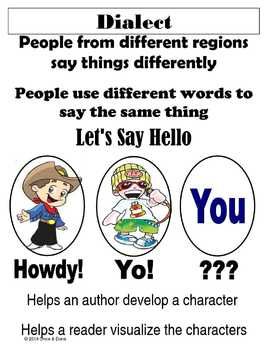 Examples that the Hintz family thought of:soda / pop / coke             	rubberband / gumbandyear 5 / grade 5			mam / misspa / dad / father    		ma / mom / motherpants / trousers			ya all / everyone / you guys outhouse / long drop		bathroom / restroom / head / toilet / WC (water closet) / privy hood / bonnet of car		use it / go pottyCan you think of more?